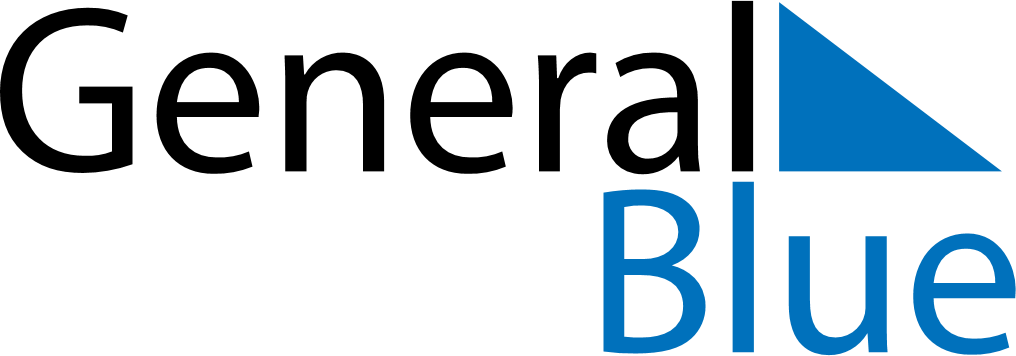 March 2024March 2024March 2024March 2024March 2024March 2024March 2024Oulu, North Ostrobothnia, FinlandOulu, North Ostrobothnia, FinlandOulu, North Ostrobothnia, FinlandOulu, North Ostrobothnia, FinlandOulu, North Ostrobothnia, FinlandOulu, North Ostrobothnia, FinlandOulu, North Ostrobothnia, FinlandSundayMondayMondayTuesdayWednesdayThursdayFridaySaturday12Sunrise: 7:27 AMSunset: 5:33 PMDaylight: 10 hours and 5 minutes.Sunrise: 7:24 AMSunset: 5:36 PMDaylight: 10 hours and 12 minutes.34456789Sunrise: 7:20 AMSunset: 5:39 PMDaylight: 10 hours and 19 minutes.Sunrise: 7:16 AMSunset: 5:42 PMDaylight: 10 hours and 26 minutes.Sunrise: 7:16 AMSunset: 5:42 PMDaylight: 10 hours and 26 minutes.Sunrise: 7:13 AMSunset: 5:46 PMDaylight: 10 hours and 32 minutes.Sunrise: 7:09 AMSunset: 5:49 PMDaylight: 10 hours and 39 minutes.Sunrise: 7:05 AMSunset: 5:52 PMDaylight: 10 hours and 46 minutes.Sunrise: 7:02 AMSunset: 5:55 PMDaylight: 10 hours and 53 minutes.Sunrise: 6:58 AMSunset: 5:58 PMDaylight: 11 hours and 0 minutes.1011111213141516Sunrise: 6:54 AMSunset: 6:01 PMDaylight: 11 hours and 6 minutes.Sunrise: 6:51 AMSunset: 6:04 PMDaylight: 11 hours and 13 minutes.Sunrise: 6:51 AMSunset: 6:04 PMDaylight: 11 hours and 13 minutes.Sunrise: 6:47 AMSunset: 6:08 PMDaylight: 11 hours and 20 minutes.Sunrise: 6:43 AMSunset: 6:11 PMDaylight: 11 hours and 27 minutes.Sunrise: 6:40 AMSunset: 6:14 PMDaylight: 11 hours and 34 minutes.Sunrise: 6:36 AMSunset: 6:17 PMDaylight: 11 hours and 40 minutes.Sunrise: 6:32 AMSunset: 6:20 PMDaylight: 11 hours and 47 minutes.1718181920212223Sunrise: 6:29 AMSunset: 6:23 PMDaylight: 11 hours and 54 minutes.Sunrise: 6:25 AMSunset: 6:26 PMDaylight: 12 hours and 1 minute.Sunrise: 6:25 AMSunset: 6:26 PMDaylight: 12 hours and 1 minute.Sunrise: 6:21 AMSunset: 6:29 PMDaylight: 12 hours and 8 minutes.Sunrise: 6:18 AMSunset: 6:33 PMDaylight: 12 hours and 14 minutes.Sunrise: 6:14 AMSunset: 6:36 PMDaylight: 12 hours and 21 minutes.Sunrise: 6:10 AMSunset: 6:39 PMDaylight: 12 hours and 28 minutes.Sunrise: 6:07 AMSunset: 6:42 PMDaylight: 12 hours and 35 minutes.2425252627282930Sunrise: 6:03 AMSunset: 6:45 PMDaylight: 12 hours and 42 minutes.Sunrise: 5:59 AMSunset: 6:48 PMDaylight: 12 hours and 48 minutes.Sunrise: 5:59 AMSunset: 6:48 PMDaylight: 12 hours and 48 minutes.Sunrise: 5:55 AMSunset: 6:51 PMDaylight: 12 hours and 55 minutes.Sunrise: 5:52 AMSunset: 6:54 PMDaylight: 13 hours and 2 minutes.Sunrise: 5:48 AMSunset: 6:57 PMDaylight: 13 hours and 9 minutes.Sunrise: 5:44 AMSunset: 7:00 PMDaylight: 13 hours and 16 minutes.Sunrise: 5:41 AMSunset: 7:04 PMDaylight: 13 hours and 22 minutes.31Sunrise: 6:37 AMSunset: 8:07 PMDaylight: 13 hours and 29 minutes.